Sample Assessment Outline 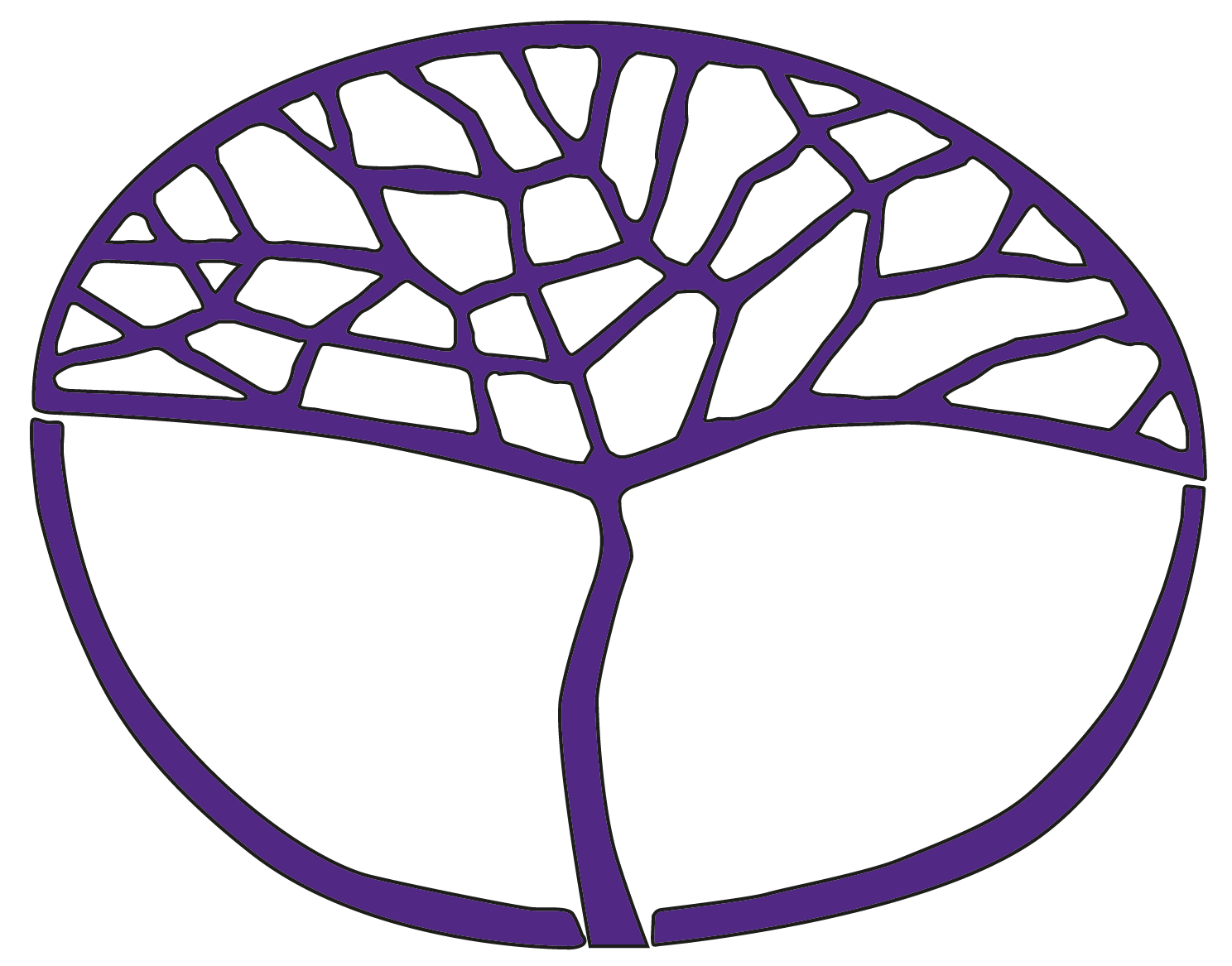 AgribusinessATAR Year 11Acknowledgement of CountryKaya. The School Curriculum and Standards Authority (the Authority) acknowledges that our offices are on Whadjuk Noongar boodjar and that we deliver our services on the country of many traditional custodians and language groups throughout Western Australia. The Authority acknowledges the traditional custodians throughout Western Australia and their continuing connection to land, waters and community. We offer our respect to Elders past and present.Copyright© School Curriculum and Standards Authority, 2023This document – apart from any third-party copyright material contained in it – may be freely copied, or communicated on an intranet, for non-commercial purposes in educational institutions, provided that the School Curriculum and Standards Authority (the Authority) is acknowledged as the copyright owner, and that the Authority’s moral rights are not infringed.Copying or communication for any other purpose can be done only within the terms of the Copyright Act 1968 or with prior written permission of the Authority. Copying or communication of any third-party copyright material can be done only within the terms of the Copyright Act 1968 or with permission of the copyright owners.Any content in this document that has been derived from the Australian Curriculum may be used under the terms of the Creative Commons Attribution 4.0 International licence.DisclaimerAny resources such as texts, websites and so on that may be referred to in this document are provided as examples of resources that teachers can use to support their learning programs. Their inclusion does not imply that they are mandatory or that they are the only resources relevant to the course. Teachers must exercise their professional judgement as to the appropriateness of any they may wish to use.Sample assessment outline Agribusiness – ATAR Year 11Units 1 and 2Assessment type Assessment 
type weighting Assessment task 
weightingWhenAssessment taskAgribusiness research project30%15%Semester 1Issue: Week 5Submit: Week 8Task 1: Research based on content drawn from: the definition of agribusiness and its role in the Australian economy, the agribusiness value chainPart A: Evidence of research, including bibliography Part B: In-class validation – short and extended response questions connected to the researchAgribusiness research project30%15%Semester 2Issue: Week 11Submit: Week 14Task 7: Research based on content drawn from innovation and entrepreneurshipPart A: Evidence of research, including bibliography Part B: In-class validation – a case study connected to the researchAgribusiness case study20%10%Semester 1Week 10Task 2: A case study or series of short questions completed in class based on content drawn from challenges facing the local and global agribusiness industryAgribusiness case study20%10%Semester 2Week 10Task 6: A case study or series of short questions completed in class based on content drawn from agribusiness marketsTest20%10%Semester 1Week 14Task 3: Test based on content drawn from: types of business organisations, strategic planning, and management process Test20%10%Semester 2Week 6Task 5: Test based on content drawn from Australia as a producer of food and fibre for global markets and agribusiness policy and risk managementExamination30%15%Semester 1Week 16Task 4: Semester 1 examination – 2.5 hours using a modified examination design brief from the ATAR Year 12 syllabusSection one: multiple-choice, 20 questions (20%)Section two: short answer, 5–6 questions (50%)Section three: extended answer, one compulsory question and one question from a choice of two (30%)Examination30%15%Semester 2Week 16Task 8: Semester 2 examination – 3 hours based on the design brief from the ATAR Year 12 syllabusSection one: multiple-choice, 20 questions (20%)Section two: short answer, 5–8 questions (50%)Section three: extended answer, one compulsory question and one question from a choice of two (30%)Total100%100%